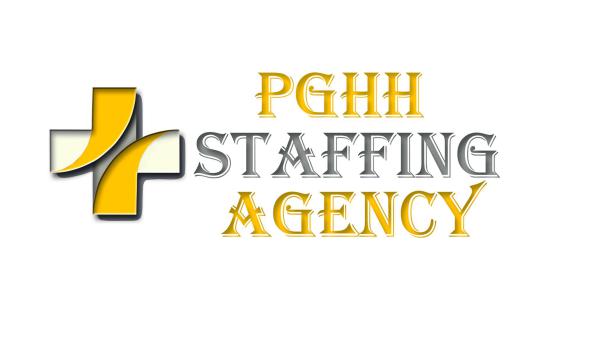 PSYCHIATRIC NURSING SKILLS CHECKLIST0 = No Experience	1 = Perform infrequently (would require some supervision)	2 = Able to perform without any supervisionThe information I have given is true and accurate to the best of my knowledge.  I hereby authorize PGHH STAFFING AGENCY  to release this list to client health care facilities of PGHH STAFFING AGENCYName (Please Print)				Signature					Date			Please note that this skills check list has been designed to assist you with your screening procedures and should not be used as the sole measure of a nurse’s clinical skills and ability to perform day to day duties of a registered nurse or therapist within your institution.   Section A	0	1	2SECTION D	0	1	2CARE OF PATIENTS WITH:Conducts or co-conducts group therapy sessionsassaultive behaviorContinual reassessment of patient; updating care plan chemical dependencyInitial nursing intake interview, assessment and care plandesire to fraternize with staffTherapeutic communication skillsECTiV THERAPYeating disordersadministration & monitoring of blood & blood productshallucinationsheparin locksmanic disorder-acute phasehyperalimentaion-maintainance & precautionsneeds for limit settinguse of infusion pumpsrapid tranquilizationveni-puncturerestriction to isolation or seclusionRESTRAINTSSECTION Bseizure disorderambulatory cuffssevere anxietyfull restraintsSchizophreniawaist restraintssuicidal tendenciesAdministering medications:       CARE OF PATIENT WITH SECONDARY MEDICAL PROBLEMS        IMcardiac and/or pulmonary arrest       IM - Z – techniquescardiac complications        IV  CHF        POfoley catheter/catheter care       RectalDiabetes      sub-QIV therapy-starts and maintainanceWorking knowledge of effective behavior modification techniquestube feedingsAssessing needs of elderly psychiatric patientpulmonary edemaManaging the patient with assaultive behaviorOro-Naso-Pharynx suctioningUse of open and closed seclusionO2 therapyActive participation in family counselingostomy careCare of child psych patienttracheostomy careCare of adolescent psych patientGENERALCare of adult psych patientAdmission of psychiatric patientCare of the rape victimActive participation in multi-disciplinary treatment planningCare of the borderline patientActive participation in Milieu TherapyDischarge planning for patientsBehavioristic ChartingExperience as team leaderSECTION C	0	1	2Participated as leader of assault teamWorking knowledge of medical model for psych nursingWorking knowledge of effective crises intervention techniques. Administration & monitoring of the following medications:        Psychotropic        anti-depressants        MAO-inhibitors        hypnotic/sedatives        anti-convulsants        cardiac medications        DiureticsCharge nurse experienceTeam leader experience Charting within the legal aspects of law